Ректору Национального исследовательского университета «Высшая школа экономики»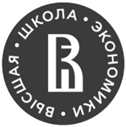 от ЗАЯВКА О ПРИЕМЕ НА ОБУЧЕНИЕПросим с  зачислить в Национальный исследовательский университет «Высшая школа экономики» (далее – НИУ ВШЭ) для прохождения обучения на месте с оплатой стоимости обучения за счет средств юридического лица по  » на  форму обучения с использованием дистанционных образовательных технологий и (или) электронного обучения в полном объеме, следующих сотрудников: № п/пФ.И.О.(полностью)СНИЛСНазвание организацииДолжностьсотрудникаПочтовый адрес (для отправки документов)Контактный телефон сотрудника, е-mail (обязательно)ИНН/КПП организации1.2.…Должность_______________ ФИО        подпись